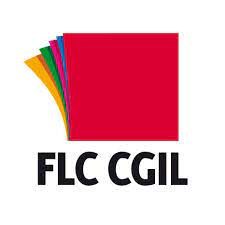 Assemblea provinciale del personale ATA.Lunedi’ 13 giugno 2022-Ore 8.00-12.00sede CGIL Grosseto- via della Repubblica Dominicana 80.Anche su meet: meet.google.com/wvm-ydgt-rodOrdine del giorno:  1)PROBLEMATICHE DEL PERSONALE ATA2) COORDINAMENTO ATA FLC CGIL GROSSETOParteciperà: Cristoforo Russo (FLC CGIL Grosseto) e Lucia Bagnoli( segretaria FLC CGIL Toscana)